โครงการ”เฝ้าระวัง ควบคุม และป้องกันการแพร่ระบาดของโรคฉี่หนู”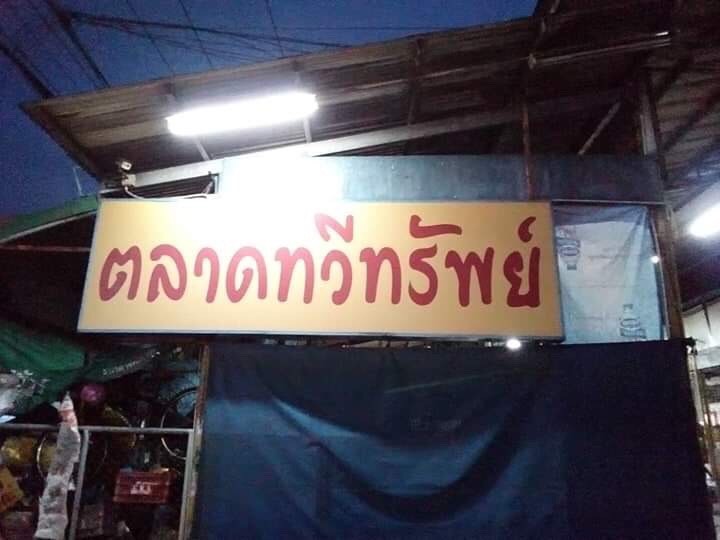 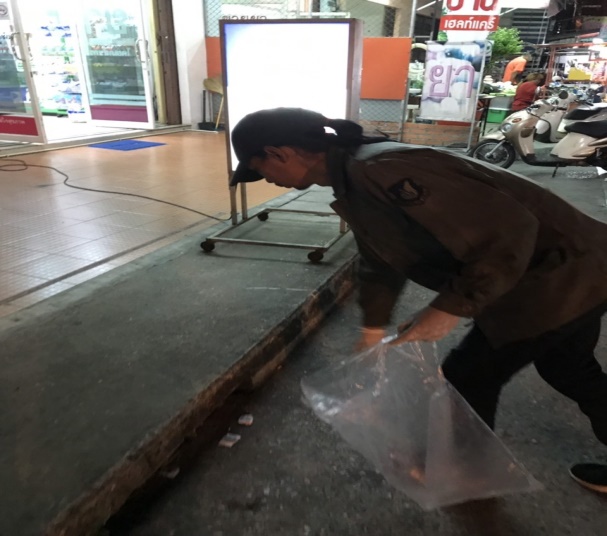 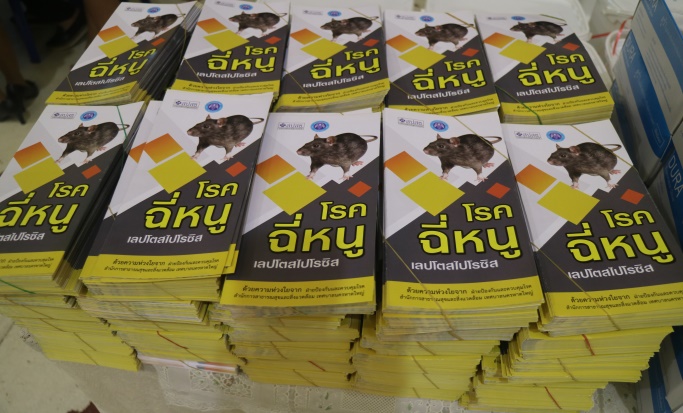 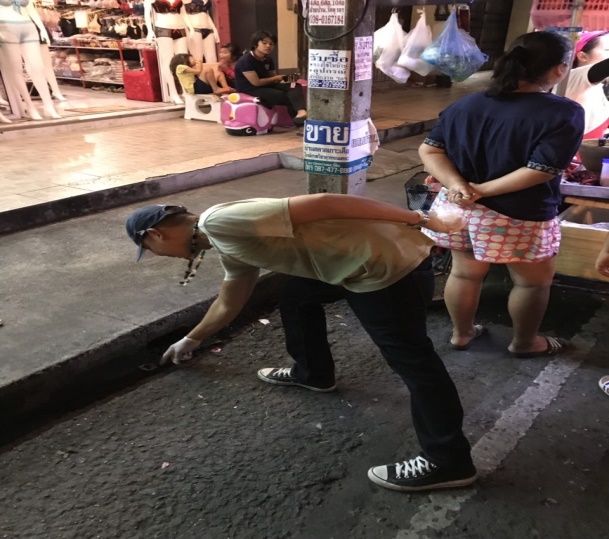 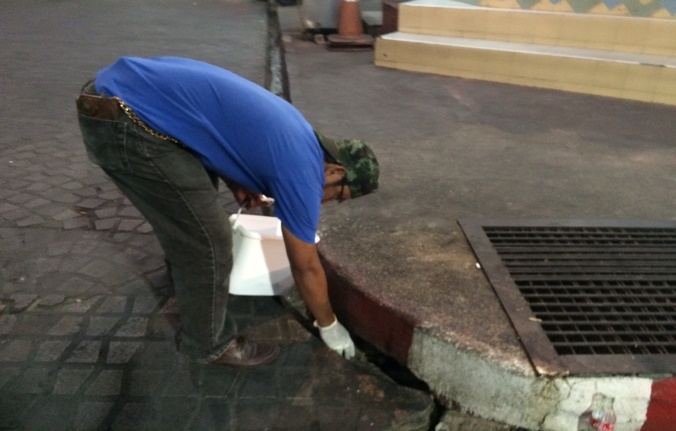 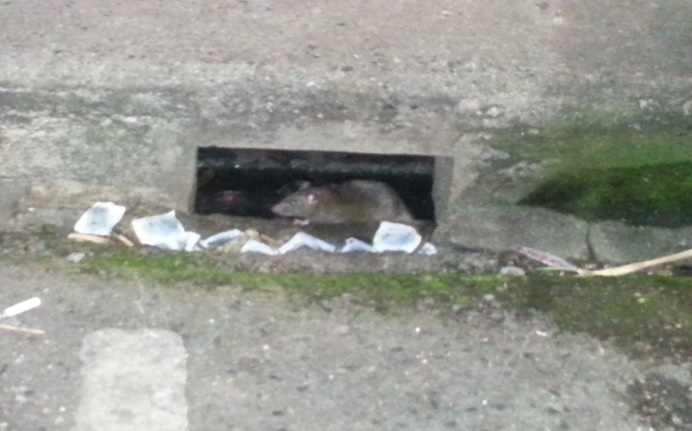 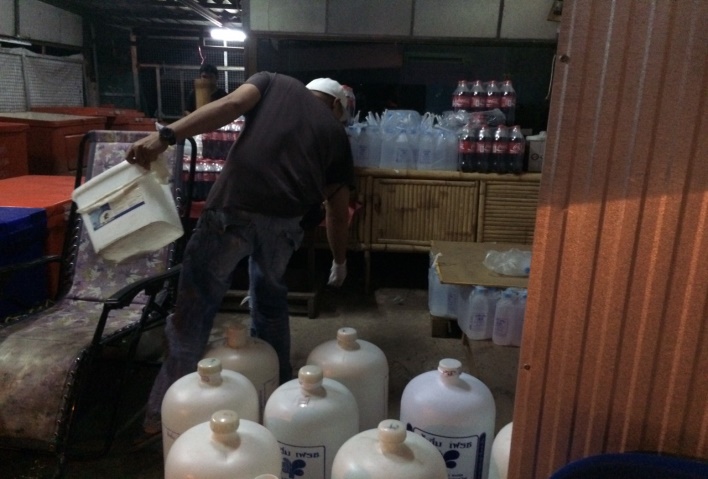 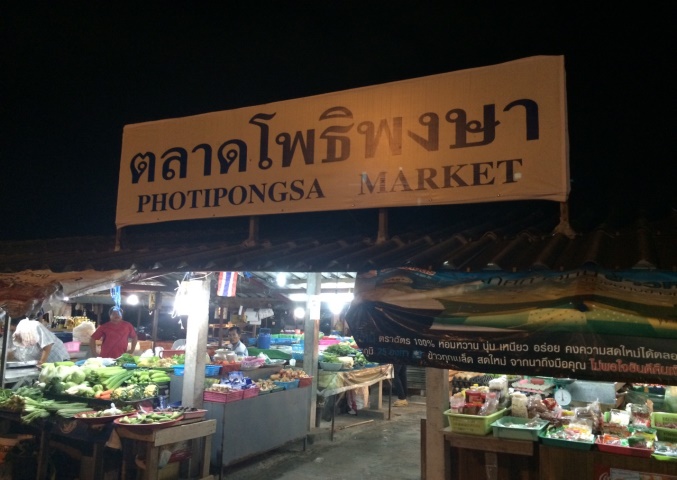 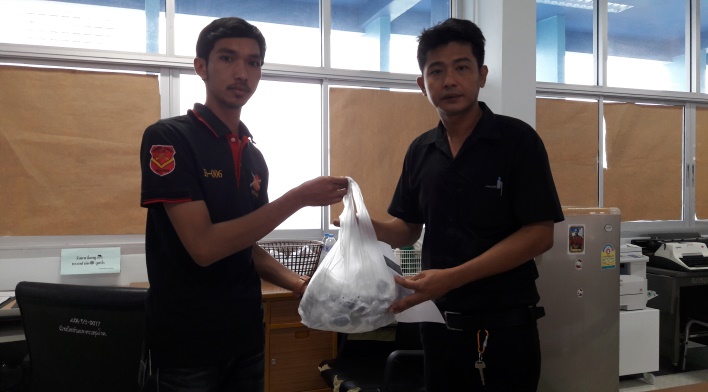 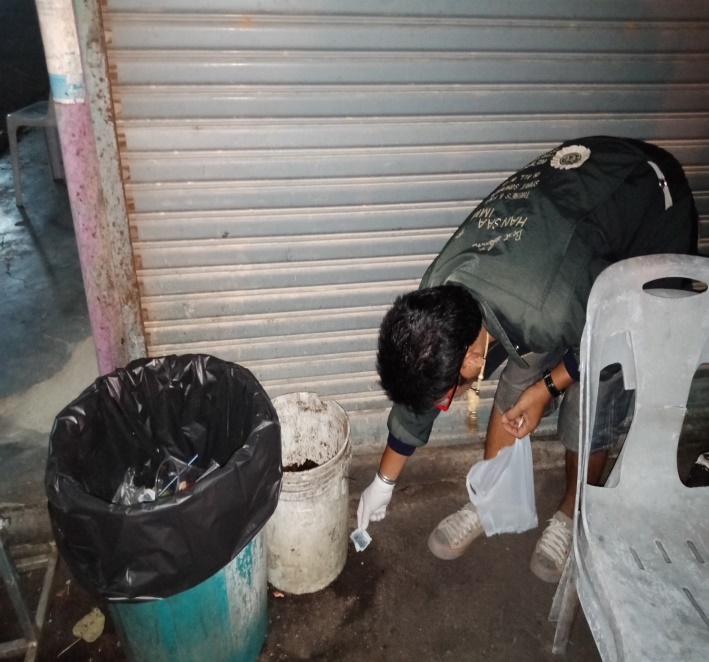 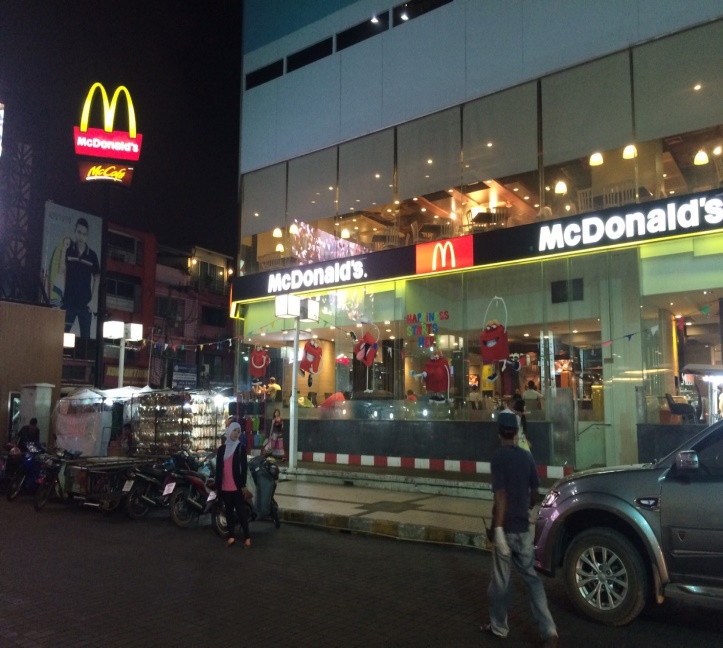 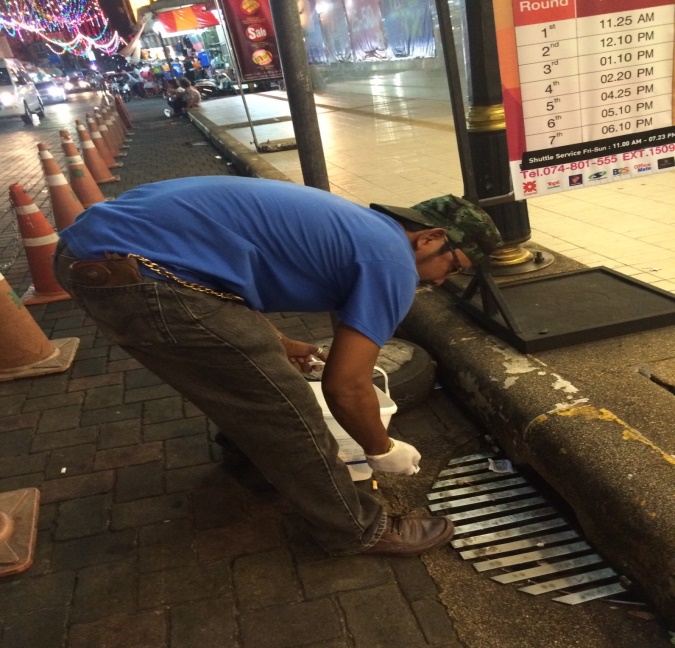 